2020 bio. pp2(sample 1) Marking scheme.SECTION A (40 MARKS)Answer all questions in this section.1.	a)	W – Polar nuclei;    rej with cells		X – Ovum ( egg cell) ; rej. cells		Y- Integuments ;								(3mks)	b)	-	Dissolves the tissues of the stroma ,style and ovary ;			-	Forms pathway for the male nuclei to reach the embryo sac;		(2mks)                                   Rej. –allows for passage                                            _ male nucleus for nuclei/ pollen grain	c)	-	They disintegrate ;							(1mk)	d)	-	Male nuclei;	carry out double fertilization.	 ;Rej nucleus                                                                           (2mks)2.	a)	 Sodium hydroxide pellets; To absorbs the carbon (IV) oxides produced: rej test for carbon (IV) oxideb)	To maintain a constant temperature during the period of the experiment ; a small rise in temperature causes air to expand  ; a small fall in temperature causes air to contract ; leading to erroneous results;				(3mks)c)	The level of water in the capillary would rise;				(1mk)d)	The insect respired taking up oxygen ; releasing carbon (IV) oxide  which is absorbed by Sodium Hydroxide; up take of oxygen caused a decrease in air pressure within the flask ; rej. CO2 for Carbon (IV) Oxide  	(3mks)e)	A control can be set up by substituting a living insert with a dead one;a) K- eye piece    M-coarse adjustment knob.b) P-concentrate the light/focuses the light.     Q- magnification of the image. Rej object/specimen for imagec) i) – N     ii) – Eyepiece magnification X objective lens magnification Rej. Length of the drawing                                                                                                               length of the actuald) i) to allow  light to pass through ;    ii) To make the features more  clear and distinct; rej. Without distinct   iii) For cells to remain turgid/ prevent dehydration;Parental phenotype	:	Black mouse		Brown mouse Parental genotype	:	      BB		X	      bb ;Gamete 		:                    	F1 generation 		:                   Bb           Bb                   Bb             Bb ;Rej. If it does not start from phenotype        If X is not there at the genotype        If X is placed at the gamates.        If gametes are not circled        If the circle has a tail or a gap- must be as smooth as possible.        If the fusion lines do not touch the line of the circle or if it penetrates into the circle.        If fusion lines join at the gamete.        If fusion lines are not at the same level at the F1 generation.b) i) F2 offspring’s are BB, Bb, Bb, bb:      Genotypic   ratio = 1BB:2Bb:1bb;Rej. BB:Bb:bb         1  : 2  :1    ii) Phenotypic ratio   -1brown: 3black ;    iii) ¼ x 96 = 24 ;5.	a)	Diffusion;	b)	i)	Reducing sugars/simple sugars/glucose;ii)	Diastase converts starch to reducing sugars; so present in visking tubing then due to small sized molecules of reducing sugar and semi-permeability of the visking tubing; the molecules moved across the semi-permeable to the beaker; so present both in the visking tubing and the  beaker.(Rej- Second mark:-If size and semi permeability are not indicated)	c)	i)	Proteins; reject Amino acidsii)	The molecules of proteins are large/big so cannot pass through  the pores of the semi-permeable membrane  visking tubingTurgid; Accept turgiditySECTION B( 40 MARKS)Answer questions 6 ( compulsory)and either questions 7 or 8 in the spaces provided questions 8	6.	(a)	(i)	At 45 minutes 		0.6580 mg/ mp;		(1 mark)			          At 75 minutes		0.580 – 0.582 mg/ ml;		(ii)	Check graph							(6 marks)WeaknessesDrawing three graphsUsing broken lineExchange of axisUse of a ruler to join pointsNot indicating the variables on the two axisExtending the curve beyond the last pointThick curve lineUsing zig zag on the axisNo evidence on the graph on the estimated 37.5		(iii)	At 37.5 minutes	0.675 0.05 mg/ ml 			(1 mark)			(Evidence on graph to earn mark)		(iv)	To obtain reliable results;					(1 mark)		(v)	The rats may have been different in terms of weight, sex, age; or had                                     different rates of metabolism;					(2 marks)		(vi)	Glucose decreased; due to conversion into glycogen; utilization to                                 release energy;for accounting you must indicate the observation.						(2 marks)	(b)	It is highly soluble in the water, therefore easily transported to the sites of                         respiration; it requires relatively low oxygen to oxidise a unit mass of glucose                        than the other substrates;						(3 marks)Oxidized to give energy, carbon (IV) oxide and water; converted to glycogen and stored in the liver; converted to fats and stored under the skin, around the kidneys etc;	Rej. Without converted    (3 marks)Glocose is not used but oxidized.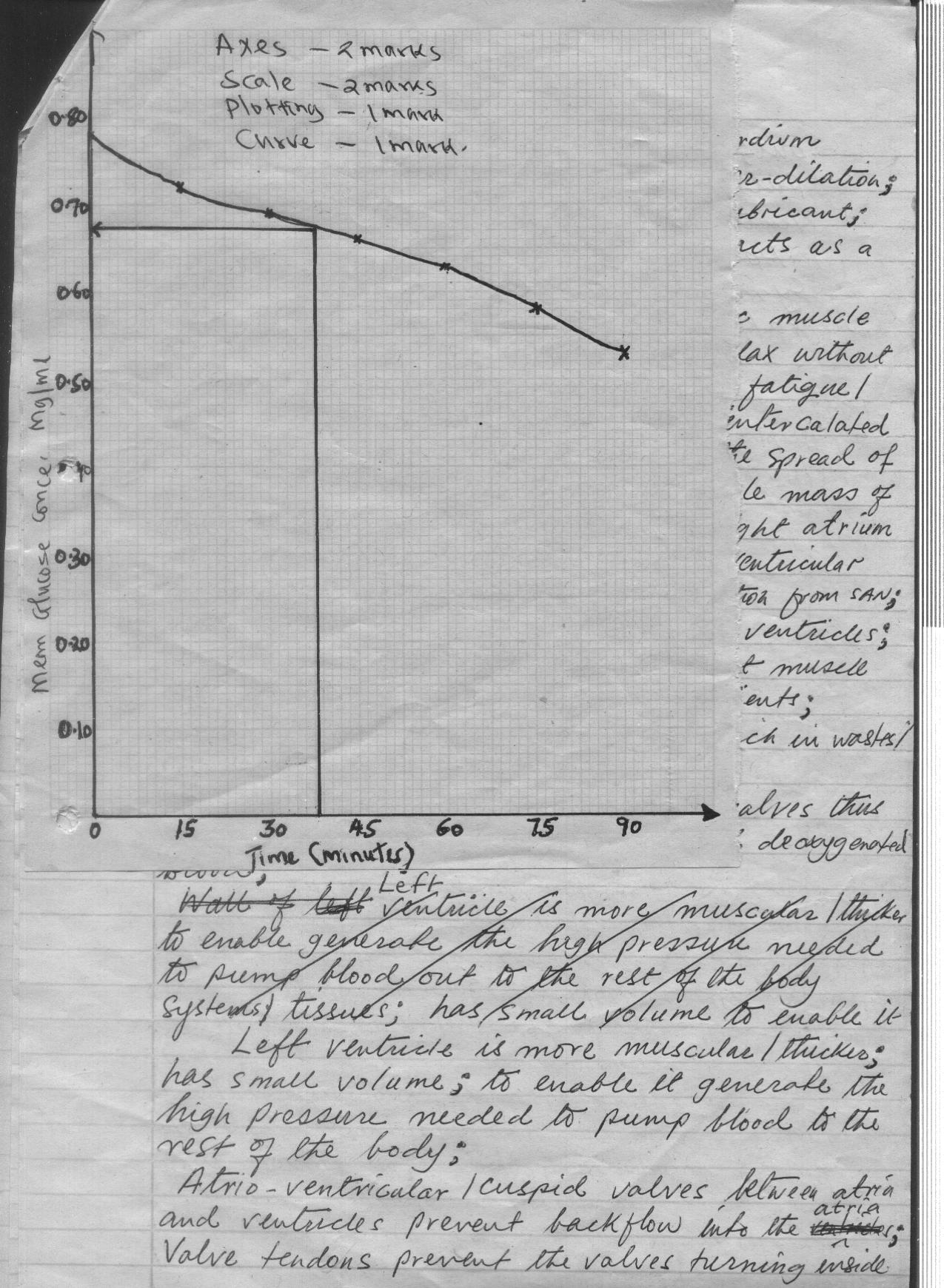 7.	a)		Answers-	The animals when released mix freely and evenly with others;-	Marked animals will have enough time to mix freely and evenly with                   others;-	No immigration / emigration / migration of animals during the study             period;-	No animal dies / born during the study period / the man does not change the balance of the animals or the others.				(5mks)-         mark does not fade out-   mark on the animal does not expose it to the predator-  mark does not scare other animalsb)	Answers:-	Using a fish net ; catch as many fish as possible ; place the caught fish in a basin / pail with water ; count; mark the fish with a light coloured water proof paint / nail vanish; record the number caught and marked / first marked (FM);-	Release the fish back  to the pond;-	After 24 hrs to 3 days ; use the same net to catch as many fish as possible ;-	Second catch (sc); and those caught with marks ie marked recapture (MR) return all the fish back to the pond;	If p is total population ;		Then 	Hence P = ; Rej.Use a bucket basket to catch the fishCatch a few/some fishGive the fish sometimeCounting without recording or recording without countingUse fish trapNot placing the fish in a basin when countingFirst trip instead of captureSet aside a section of the school fish pondUsing fish net get to the fish pond and fish out the fish.Take the number of the captured fishThrough head count find the populationMake sure the fish pond is save to carry out capture recapture method.7.	(a)	Process by which nature selects those individuals which are sufficiently well                         adapted to the environment and allow them to survive; but rejects those that are                         poorly adapted.(2mks)(b)	Individuals of same species show certain variations; which are caused by genes; and the variations can be passed from parents to their offsprings; through genetic inheritance; some of the variations or characters become more suited to the prevailing environment condition; due to selection pressure or competition; most organisms tend to produce more offsprings that the environment can support; this leads to struggle for existence; among the individual species e.g food, water, shelter, mates; due to stiff competition; individuals that posses characteristics that enable them to have competitive advantage stand a better chance of survival in the struggle; the result is that well adapted individuals survive; and their reproductive age; from where they pass on their desirable genes/ trails to their offsprings; those that are poorly adapted; fail to reach their reproductive age; and hence does not pass over the poor traits to their offsprings; and thus perish to allow the fittest survive.	(max 18mks)